	      Рассмотрев представленную информацию об итогах реализации Муниципальной программы «Развитие муниципальной службы муниципального образования Аскизский район Республики Хакасия на 2017 – 2020гг.» за 2020 год, руководствуясь ст. ст. 35, 40 Устава муниципального образования Аскизский район, Администрация Аскизского района Республики Хакасия постановляет:1. Утвердить отчет по реализации Муниципальной программы «Развитие муниципальной службы муниципального образования Аскизский район Республики Хакасия на 2017 – 2020гг.» за 2020 год. (Приложение)2. Разместить отчет по реализации Муниципальной программы «Развитие муниципальной службы муниципального образования Аскизский район Республики Хакасия на 2017 – 2020гг.» за 2020 год на сайте Администрации Аскизского района в разделе «Муниципальные программы».Глава Администрации                                                               А.В. ЧелтыгмашевОтчетО реализации Муниципальной программы «Развитие муниципальной службы муниципального образования Аскизский район Республики Хакасия на 2017 – 2020 г.г.» за 2020 год.	Муниципальная программа «Развитие муниципальной службы муниципального образования Аскизский район Республики Хакасия на 2017 – 2020гг.» утверждена постановлением Администрации Аскизского района Республики Хакасия от 18.08.2016 № 739 – п.	Целью программы является развитие муниципальной службы муниципального образования Аскизский район Республики Хакасия, повышение эффективности деятельности Администрации Аскизский район Республики Хакасия и результативности профессиональной служебной деятельности муниципальных служащих. 	Задачи программы: - совершенствование системы управления кадровыми процессами в организации муниципальной службы;- повышение качества и доступности муниципальных услуг;- создание социально – экономических условий развития муниципальной службы;- целенаправленное профессиональное развитие муниципальных служащих;- формирование в обществе привлекательного образа муниципального служащего, привлечение молодежи к выбору данной профессии;- обеспечение стабильности кадрового состава и оптимизации численности Администрации Аскизского района Республики Хакасия и ее структурных подразделений.	Целевые показатели программы:- поддержание количества муниципальных служащих, прошедших аттестацию на соответствие замещающей должности муниципальной службы, на уровне 100% ежегодно;- соответствие количества и содержания муниципальных правовых актов по местам прохождения службы действующему законодательству;- достижение доли муниципальных служащих и глав муниципальных образований, получивших дополнительное профессиональное образование один раз в 3 года, в муниципальном образовании – 70%;- ежегодное обучение на курсах повышения квалификации до 2 лиц, состоящих в резерве управленческих кадров Администрации Аскизского района Республики Хакасия.В 2020 году на реализацию мероприятий программы в бюджете муниципального образования Аскизский район Республики Хакасия были предусмотрены средства в размере 105 000 рублей, из них: 5000 рублей на дополнительное профессиональное образование глав и муниципальных служащих.  Фактически на дополнительное профессиональное образование 26 муниципальных служащих Аскизского района по 34 образовательным программам было израсходовано с начала года 189300 рублей, в том числе за счет субсидии из бюджета Республики Хакасия бюджету муниципального образования Аскизский района в сумме 184300 рублей;99 702 рублей на обеспечение надлежащих условий для качественного исполнения муниципальными служащими своих должностных обязанностей и оказания гражданам и организациям муниципальных услуг, в том числе:15 000 рублей на приобретение адресных папок, рамок для поздравления и награждения в связи с юбилейными датами;18 850 рублей на приобретение флагов;15 900 рублей на изготовление Благодарностей, Почетных грамот;49 952 рубля на приобретение рамок для Почетных грамот и Благодарностей.Оценка достижений планового значения целевого индикатора:1) Q=_0_ = 0         1002) Q=1=1          13) Q =70 =1          704) Q= 2 = 1          2Уровень достигнутых значений целевых показателей:Уб=3=0,75       4Коэффициент финансового обеспечения программы:Иб= 105000=0,34        305000Оценка эффективности реализации программы:Эп= 0,75 = 2,2        0,34Выводы по реализации программы: мероприятия по реализации Муниципальной программы «Развитие муниципальной службы муниципального образования Аскизский район Республики Хакасия на 2017 – 2020 гг.» выполнены качественно и успешно.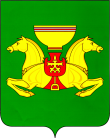 РОССИЙСКАЯ ФЕДЕРАЦИЯАДМИНИСТРАЦИЯАСКИЗСКОГО РАЙОНАРЕСПУБЛИКИ ХАКАСИЯРОССИЙСКАЯ ФЕДЕРАЦИЯАДМИНИСТРАЦИЯАСКИЗСКОГО РАЙОНАРЕСПУБЛИКИ ХАКАСИЯРОССИЯ ФЕДЕРАЦИЯЗЫХАКАС РЕСПУБЛИКАЗЫНЫНАСХЫС АЙМАFЫНЫНУСТАF-ПАСТААРОССИЯ ФЕДЕРАЦИЯЗЫХАКАС РЕСПУБЛИКАЗЫНЫНАСХЫС АЙМАFЫНЫНУСТАF-ПАСТААПОСТАНОВЛЕНИЕПОСТАНОВЛЕНИЕПОСТАНОВЛЕНИЕ   от  25.02.2021с. Аскизс. Аскизс. Аскиз                                №  127-пОб итогах реализации Муниципальной программы «Развитие муниципальной службы муниципального образования Аскизский район Республики Хакасия на 2017 – 2020гг.» за 2020 год.Приложениек постановлению Администрации Аскизского района Республики Хакасия от                                  № п/пНаименованиепоказателейЕд. изм.Фактическое значение показателей за год, предшествующий отчетному 2019Плановое значение показателейна 2020Фактическое значение показателей за 2020Причины отклонений фактических значений показателей от плановых1Объемы финансированияТыс руб209,950305,0105,0ПА от 16.11.2020 № 884-п2Поддержание кол-ва муниципальных служащих, прошедших аттестацию на соответствие замещаемой должности муниципальной службы, на уровне 100% ежегодно%10010003Соответствие кол-ва и содержания муниципальных правовых актов по вопросам прохождения муниципальной службы действующему законодательству%дадада4Достижение доли муниципальных служащих и глав муниципальных  образований, получивших дополнительное профессиональное образование 1 раз в 3 года 70%.%7070705Ежегодное обучение на курсах повышения квалификации  до 2-х лиц, состоящих в резерве управленческих кадров Администрации Аскизского района республики ХакасияЧел1220